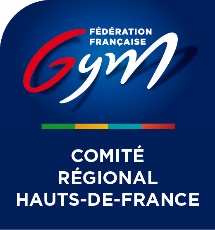 FICHE ACCREDITATIONS(A envoyer à pegrgl@orange.fr  avant le 29/03/24)CLUB :Contact avant la compétition (Nom & Prénom) :Mail : Téléphone :Caution de 2€ par badge à prévoirNOMBRE DE BADGESENTRAINEURSJUGESRESPONSABLE DE DELEGATION1TOTAL